Программно-методическое обеспечение адаптированной основной образовательной программы дошкольного образования МАДОУ №58 для детей с нарушением речи«От рождения до школы». Примерная общеобразовательная программа дошкольного образования/Под ред. Н.Е.Вераксы, Т.С.Комаровой, М.А.Васильевой. - М.:МОЗАИКА- СИНТЕЗ, 2016.Примерное комплексно-тематическое планирование к программе «От рождения до школы». Вторая младшая группа. - М.: Мозаика-Синтез, 2016Примерное комплексно-тематическое планирование к программе «От рождения до школы». Средняя младшая группа. - М.: Мозаика-Синтез, 2016Примерное комплексно-тематическое планирование к программе «От рождения до школы». Старшая группа. - М.: Мозаика-Синтез, 2016Примерное комплексно-тематическое планирование к программе «От рождения до школы». Подготовительная группа. - М.: Мозаика-Синтез, 2016Комплексные занимательные занятия в средней и старшей группах/ авт.-сост. Ю.А.Вакуленко. - Волгоград: Учитель, 2009.Педагогический мониторинг в новом контексте образовательной деятельности. Изучение индивидуального развития детей. Первая младшая группа/ Ю.А. Афонькина. - Волгоград: Учитель, 2015.Педагогический мониторинг в новом контексте образовательной деятельности. Изучение индивидуального развития детей. Вторая младшая группа/ Ю.А. Афонькина. - Волгоград: Учитель, 2015.Педагогический мониторинг в новом контексте образовательной деятельности. Изучение индивидуального развития детей. Средняя группа/ Ю.А. Афонькина. - Волгоград: Учитель, 2015.Педагогический мониторинг в новом контексте образовательной деятельности. Изучение индивидуального развития детей. Старшая группа/ Ю.А. Афонькина. - Волгоград: Учитель, 2015.Педагогический мониторинг в новом контексте образовательной деятельности. Изучение индивидуального развития детей. Подготовительная группа/ Ю.А. Афонькина. - Волгоград: Учитель, 2015.Микляева Н.В. Мониторинг образовательных областей в ДОУ. Методическое пособие. — М.: АРКТИ, 2013. Конструктор образовательной программы детского сада / Под ред.Н.В.Микляевой. — М.: Сфера, 2012. ПЕРВОЦВЕТЫ: Вариативная основная примерная общеобразовательная программа дошкольного образования/ Под ред. Н.В.Микляевой.-М.: АРКТИ, 2015. Конструктор образовательной программы детского сада / Под ред.Н.В.Микляевой. — М.: Сфера, 2012. Соколова Ю.А.Игры и задания на готовность к школе. - М.: Эксмо, 2010Соколова Ю.А.Тесты на интеллектуальное развитие ребенка. - М.: Эксмо, 2010Соколова Ю.А.Тесты на готовность к школе. - М.: Эксмо, 2010Соколова Ю.А.Игры и задания на интеллектуальное развитие ребенка. - М.: Эксмо, 2010Ткаченко Т.А. Развиваем мелкую моторику. - М.: Эксмо, 2010Образовательная область «Физическое развитие»Парциальная программа физического развития детей 3-7лет «Малыши-крепыши»/Авт.-сост.: О.В. Бережнова, В.В. Бойко. - М.: ИД «Цветной мир», 2016г.Галанов А.С. Игры ,которые лечатПензулаева Л. И. Оздоровительная гимнастика: комплексы упражнений для детей 3-7 лет. М.:МОЗАИКА- СИНТЕЗ, 2016.Сборник подвижных игр / Автор-сост. Э. Я. Степаненкова. М.:МОЗАИКА СИНТЕЗ, 2016.Пензулаева Л. И.Физическая культура в детском саду. (3-4 года) М.:МОЗАИКА- СИНТЕЗ, 2016.Пензулаева Л. И.Физическая культура в детском саду. (4-5 лет). Средняя группа М.:МОЗАИКА- СИНТЕЗ, 2016.Пензулаева Л. И.Физическая культура в детском саду. (5-6 лет). Старшая группа М.:МОЗАИКА- СИНТЕЗ, 2016.Пензулаева Л. И.Физическая культура в детском саду. (6-7 лет). Подготовительная к школе группа М.:МОЗАИКА- СИНТЕЗ, 2016.Пензулаева Л.И. «Физкультурные занятия с детьми»;СанПиН 2.4.1.3049-13 «Санитарно-эпидемиологические требования к устройству, содержанию и организации режима работы в дошкольных организациях».Никанорова Т.С., Сергиенко Е.М. «Здоровячок». Воронеж, 2007 гКлюева М.Н. «Корригирующая гимнастика для детей с нарушением опорно-двигательного аппарата в условиях детского сада». С-П, «ДЕТСТВО-ПРЕСС», 2007Образовательная область «Социально-коммуникативное развитие»Авторская Программа приобщения детей дошкольного возраста к национальной культуре народов Кубани: «Мы вместе и все такие разные» Березлева Е.В., Тыртышникова Н.А., - Армавир, РИО  АГПУ, 2015 г.Развитие социальных навыков детей 5 -7 лет,О.Р.Меремьянина, 2012Ролевые игры для детей, Т.Н. Образцова, 2005Беседы о хорошем и плохом поведении, Т.А. Шорыгина, 2008Буре Р. С. Социально-нравственное воспитание дошкольников (3-7 лет). Петрова В.И.,Стульник Т. Д. Этические беседы с детьми 4-7 лет. М.:МОЗАИКА СИНТЕЗ, 2016.Губанова Н.Ф. Игровая деятельность в детском саду. - М.: Мозаика-Синтез, 2013Губанова Н.Ф. Развитие игровой деятельности. Система работы в первой младшей группе детского сада. - М.: Мозаика-Синтез, 2013Губанова Н.Ф. Развитие игровой деятельности. Система работы в средней группе детского сада. - М.: Мозаика-Синтез, 2013Губанова Н.Ф. Развитие игровой деятельности. Система работы во второй младшей группе детского сада. - М.: Мозаика-Синтез, 2013Петрова В.И., Стульчик Т.Д. Этические беседы с детьми 4-7 лет. - М. Мозаика-Синтез, 2016Саулина Т.Ф. Знакомим дошкольников с правилами дорожного движения: Для занятий с детьми 3-7 лет. - М.: Мозаика-Синтез, 2014Белая К.Ю. Формирование основ безопасности у дошкольников. - М.: Мозаика-Синтез, 2014Образовательная область «Познавательное развитие»Парциальная программа «Юный эколог»,/Авт.-сост.: С.Н. Николаева. - М.: МОЗАИКА-СИНТЕЗ, 2016г.Соломенникова О.А. Ознакомление с природой в детском саду.  (2-3 года)- М.: Мозаика- Синтез, 2016Соломенникова О.А. Ознакомление с природой в детском саду.  (3-4 года)- М.: Мозаика- Синтез, 2016Соломенникова О.А. Ознакомление с природой в детском саду.  (4-5 лет)- М.: Мозаика- Синтез, 2016Соломенникова О.А. Ознакомление с природой в детском саду.  (5-6 лет)- М.: Мозаика- Синтез, 2016Соломенникова О.А. Ознакомление с природой в детском саду.  (6-7 лет)- М.: Мозаика- Синтез, 2016Теплюк С.Н. Занятия на прогулке с малышами: Пособие для педагогов дошкольных учреждений. Для работы с детьми 2-4 лет. - М.: Мозаика-Синтез, 2017Дыбина О.Б. Ознакомление с предметным и социальным окружением. Вторая младшая группа. - М.: Мозаика-Синтез, 2017Дыбина О.Б. Ознакомление с предметным и социальным окружением. Средняя группа.М.: Мозаика-Синтез, 2017Дыбина О.Б. Ознакомление с предметным и социальным окружением. Старшая группа.М.: Мозаика-Синтез, 2017Дыбина О.Б. Ознакомление с предметным и социальным окружением. Подготовительная к школе группа. - М.: Мозаика-Синтез, 2017Помораева И.А., Позина В.А., Формирование элементарных математических представлений в первой младшей группе детского сада.. - М.: Мозаика- Синтез, 2017Помораева И.А., Позина В.А., Формирование элементарных математических представлений во второй младшей группе детского сада. - М.: Мозаика- Синтез, 2017Помораева И.А., Позина В.А., Формирование элементарных математических представлений в средней группе детского сада. - М.: Мозаика-Синтез, 2017Помораева И.А., Позина В.А., Формирование элементарных математических представлений в старшей группе детского сада. - М.: Мозаика-Синтез, 2017Помораева И.А., Позина В.А., Формирование элементарных математических представлений в подготовительной к школе группе детского сада. - М.: Мозаика-Синтез, 2017Образовательная область «Речевое развитие»Нищева Н В. «Примерная адаптированная программа коррекционно-развивающей работы в группе компенсирующей направленности ДОО для детей с тяжелыми нарушениями речи (общим недоразвитием речи) с 3 до 7 лет»- СПб.: «Детство-Пресс», 2015Конспекты подгрупповых логопедических занятий в группе компенсирующей направленности ДОО для детей с тяжелыми нарушениями речи с 6 до 7 лет (сентябрь-январь) (подготовительная к школе группа группа). ФГОС. - СПб.: «Детство-Пресс», 2016Конспекты подгрупповых логопедических занятий в группе компенсирующей направленности ДОО для детей с тяжелыми нарушениями речи с 6 до 7 лет (февраль-май) (подготовительная к школе группа группа). ФГОС. - СПб.: «Детство-Пресс», 2017Хрестоматия для чтения детям в детском саду и дома. 6-7 лет- М.: Мозаика-Синтез, 2017Хрестоматия для чтения детям в детском саду и дома. 5-6 лет- М.: Мозаика-Синтез, 2017Хрестоматия для чтения детям в детском саду и дома. 4-5 лет- М.: Мозаика-Синтез, 2017Хрестоматия для чтения детям в детском саду и дома. 3-4 года- М.: Мозаика-Синтез, 2017Образовательная область «Художественно-эстетическое развитие»Парциальная программа художественно-эстетического развития для детей 1-7 лет в изобразительной деятельности «Цветные ладошки», / Авт.-сост.: И.А. Лыкова. - М.: ИД «Цветной мир», 2017г.Куцакова Л.В. Конструирование из строительного материала в средней группе детского сада. Конспекты занятий. - М.: Мозаика- Синтез, 2017Куцакова Л.В. Конструирование из строительного материала в старшей группе детского сада. Конспекты занятий. - М.: Мозаика- Синтез, 2017Куцакова Л.В. Конструирование из строительного материала в подготовительной к школе группе детского сада. Конспекты занятий. - М.: Мозаика- Синтез, 2017Музыкальная деятельностьКаплунова И, Новоскольцева И, Ладушки, программа по музыкальному воспитанию детей дошкольного возраста, изд. второе, дополненное и переработанное, изд. «Реноме», Санкт-Петербург, 2015-115сКаплунова И, Новоскольцева И, Праздник каждый день.Конспекты музыкальных занятий с аудио приложением (2 CD), Младшая группа, изд. « Композитор Санкт-Петербург» 2010г.- Каплунова И, Новоскольцева И, Праздник каждый день Конспекты музыкальных занятий с аудио приложением (2 CD), средняя группа. Пособие для музыкальных руководителей детских садов, изд. «Композитор Санкт-Петербург» 2008г.Каплунова И, Новоскольцева И, Праздник каждый день. Конспекты музыкальных занятий с аудио приложением(3 CD), старшая группа, изд. «Композитор Санкт-Петербург» 2008.Каплунова И, Новоскольцева И, Праздник каждый день, Конспекты музыкальныхзанятий с аудио приложением(3 CD), подготовительная группа, изд. Композитор Санкт-Петербург 2009.Каплунова И, Новоскольцева И, Праздник каждый день. Дополнительный материал к Конспектам музыкальных занятий с аудио приложением (2 CD). Подготовительная группа, изд. «Композитор Санкт-Петербург» 2009г.Каплунова И, Новоскольцева И, этот удивительный ритм. Развитие чувства ритма у детей. Пособие для воспитателей и музыкальных руководителей детских дошкольных учреждений. Издательство «Композитор Санкт-Петербург» 2005гКаплунова И, Новоскольцева И, Алексеева И, топ-топ, Каблучок танцы в детском саду IПособие для музыкальных руководителей детских дошкольных учреждений, изд. «Композитор Санкт-Петербург» 2000г.Программно-методическое обеспечение адаптированной основной образовательной программы дошкольного образования МАДОУ №58 для детей с нарушением зрения«От рождения до школы». Примерная общеобразовательная программа дошкольного образования/Под ред. Н.Е.Вераксы, Т.С.Комаровой, М.А.Васильевой. - М.:МОЗАИКА- СИНТЕЗ, 2016.Примерное комплексно-тематическое планирование к программе «От рождения до школы». Вторая младшая группа. - М.: Мозаика-Синтез, 2016Примерное комплексно-тематическое планирование к программе «От рождения до школы». Средняя младшая группа. - М.: Мозаика-Синтез, 2016Примерное комплексно-тематическое планирование к программе «От рождения до школы». Старшая группа. - М.: Мозаика-Синтез, 2016Примерное комплексно-тематическое планирование к программе «От рождения до школы». Подготовительная группа. - М.: Мозаика-Синтез, 2016Комплексные занимательные занятия в средней и старшей группах/ авт.-сост. Ю.А.Вакуленко. - Волгоград: Учитель, 2009.Педагогический мониторинг в новом контексте образовательной деятельности. Изучение индивидуального развития детей. Первая младшая группа/ Ю.А. Афонькина. - Волгоград: Учитель, 2015.Педагогический мониторинг в новом контексте образовательной деятельности. Изучение индивидуального развития детей. Вторая младшая группа/ Ю.А. Афонькина. - Волгоград: Учитель, 2015.Педагогический мониторинг в новом контексте образовательной деятельности. Изучение индивидуального развития детей. Средняя группа/ Ю.А. Афонькина. - Волгоград: Учитель, 2015.Педагогический мониторинг в новом контексте образовательной деятельности. Изучение индивидуального развития детей. Старшая группа/ Ю.А. Афонькина. - Волгоград: Учитель, 2015.Педагогический мониторинг в новом контексте образовательной деятельности. Изучение индивидуального развития детей. Подготовительная группа/ Ю.А. Афонькина. - Волгоград: Учитель, 2015.Микляева Н.В. Мониторинг образовательных областей в ДОУ. Методическое пособие. — М.: АРКТИ, 2013. Конструктор образовательной программы детского сада / Под ред.Н.В.Микляевой. — М.: Сфера, 2012. ПЕРВОЦВЕТЫ: Вариативная основная примерная общеобразовательная программа дошкольного образования/ Под ред. Н.В.Микляевой.-М.: АРКТИ, 2015. Конструктор образовательной программы детского сада / Под ред.Н.В.Микляевой. — М.: Сфера, 2012. Соколова Ю.А.Игры и задания на готовность к школе. - М.: Эксмо, 2010Соколова Ю.А.Тесты на интеллектуальное развитие ребенка. - М.: Эксмо, 2010Соколова Ю.А.Тесты на готовность к школе. - М.: Эксмо, 2010Соколова Ю.А.Игры и задания на интеллектуальное развитие ребенка. - М.: Эксмо, 2010Ткаченко Т.А. Развиваем мелкую моторику. - М.: Эксмо, 2010Коновалова Н. - Зрительная гимнастика для занятий с детьми дошкольного и младшего школьного возраста. ФГОС, - Волгоград: Учитель, 2009.Образовательная область «Физическое развитие»Парциальная программа физического развития детей 3-7лет «Малыши-крепыши»/Авт.-сост.: О.В. Бережнова, В.В. Бойко. - М.: ИД «Цветной мир», 2016г.Галанов А.С. Игры ,которые лечатПензулаева Л. И. Оздоровительная гимнастика: комплексы упражнений для детей 3-7 лет. М.:МОЗАИКА- СИНТЕЗ, 2016.Сборник подвижных игр / Автор-сост. Э. Я. Степаненкова. М.:МОЗАИКА СИНТЕЗ, 2016.Пензулаева Л. И.Физическая культура в детском саду. (3-4 года) М.:МОЗАИКА- СИНТЕЗ, 2016.Пензулаева Л. И.Физическая культура в детском саду. (4-5 лет). Средняя группа М.:МОЗАИКА- СИНТЕЗ, 2016.Пензулаева Л. И.Физическая культура в детском саду. (5-6 лет). Старшая группа М.:МОЗАИКА- СИНТЕЗ, 2016.Пензулаева Л. И.Физическая культура в детском саду. (6-7 лет). Подготовительная к школе группа М.:МОЗАИКА- СИНТЕЗ, 2016.Пензулаева Л.И. «Физкультурные занятия с детьми»;СанПиН 2.4.1.3049-13 «Санитарно-эпидемиологические требования к устройству, содержанию и организации режима работы в дошкольных организациях».Никанорова Т.С., Сергиенко Е.М. «Здоровячок». Воронеж, 2007 гКлюева М.Н. «Корригирующая гимнастика для детей с нарушением опорно-двигательного аппарата в условиях детского сада». С-П, «ДЕТСТВО-ПРЕСС», 2007Образовательная область «Социально-коммуникативное развитие»Авторская Программа приобщения детей дошкольного возраста к национальной культуре народов Кубани: «Мы вместе и все такие разные» Березлева Е.В., Тыртышникова Н.А., - Армавир, РИО  АГПУ, 2015 г.Развитие социальных навыков детей 5 -7 лет,О.Р.Меремьянина, 2012Ролевые игры для детей, Т.Н. Образцова, 2005Беседы о хорошем и плохом поведении, Т.А. Шорыгина, 2008Буре Р. С. Социально-нравственное воспитание дошкольников (3-7 лет). Петрова В.И.,Стульник Т. Д. Этические беседы с детьми 4-7 лет. М.:МОЗАИКА СИНТЕЗ, 2016.Губанова Н.Ф. Игровая деятельность в детском саду. - М.: Мозаика-Синтез, 2013Губанова Н.Ф. Развитие игровой деятельности. Система работы в первой младшей группе детского сада. - М.: Мозаика-Синтез, 2013Губанова Н.Ф. Развитие игровой деятельности. Система работы в средней группе детского сада. - М.: Мозаика-Синтез, 2013Губанова Н.Ф. Развитие игровой деятельности. Система работы во второй младшей группе детского сада. - М.: Мозаика-Синтез, 2013Петрова В.И., Стульчик Т.Д. Этические беседы с детьми 4-7 лет. - М. Мозаика-Синтез, 2016Саулина Т.Ф. Знакомим дошкольников с правилами дорожного движения: Для занятий с детьми 3-7 лет. - М.: Мозаика-Синтез, 2014Белая К.Ю. Формирование основ безопасности у дошкольников. - М.: Мозаика-Синтез, 2014Образовательная область «Познавательное развитие»Парциальная программа «Юный эколог»,/Авт.-сост.: С.Н. Николаева. - М.: МОЗАИКА-СИНТЕЗ, 2016г.Соломенникова О.А. Ознакомление с природой в детском саду.  (2-3 года)- М.: Мозаика- Синтез, 2016Соломенникова О.А. Ознакомление с природой в детском саду.  (3-4 года)- М.: Мозаика- Синтез, 2016Соломенникова О.А. Ознакомление с природой в детском саду.  (4-5 лет)- М.: Мозаика- Синтез, 2016Соломенникова О.А. Ознакомление с природой в детском саду.  (5-6 лет)- М.: Мозаика- Синтез, 2016Соломенникова О.А. Ознакомление с природой в детском саду.  (6-7 лет)- М.: Мозаика- Синтез, 2016Теплюк С.Н. Занятия на прогулке с малышами: Пособие для педагогов дошкольных учреждений. Для работы с детьми 2-4 лет. - М.: Мозаика-Синтез, 2017Дыбина О.Б. Ознакомление с предметным и социальным окружением. Вторая младшая группа. - М.: Мозаика-Синтез, 2017Дыбина О.Б. Ознакомление с предметным и социальным окружением. Средняя группа.М.: Мозаика-Синтез, 2017Дыбина О.Б. Ознакомление с предметным и социальным окружением. Старшая группа.М.: Мозаика-Синтез, 2017Дыбина О.Б. Ознакомление с предметным и социальным окружением. Подготовительная к школе группа. - М.: Мозаика-Синтез, 2017Помораева И.А., Позина В.А., Формирование элементарных математических представлений в первой младшей группе детского сада.. - М.: Мозаика- Синтез, 2017Помораева И.А., Позина В.А., Формирование элементарных математических представлений во второй младшей группе детского сада. - М.: Мозаика- Синтез, 2017Помораева И.А., Позина В.А., Формирование элементарных математических представлений в средней группе детского сада. - М.: Мозаика-Синтез, 2017Помораева И.А., Позина В.А., Формирование элементарных математических представлений в старшей группе детского сада. - М.: Мозаика-Синтез, 2017Помораева И.А., Позина В.А., Формирование элементарных математических представлений в подготовительной к школе группе детского сада. - М.: Мозаика-Синтез, 2017Грищенко Т. - Сенсорное развитие дошкольников с нарушением зрения в условиях специального и инклюзивного образования, - Владос, 2017 г. Образовательная область «Речевое развитие»Нищева Н В. «Примерная адаптированная программа коррекционно-развивающей работы в группе компенсирующей направленности ДОО для детей с тяжелыми нарушениями речи (общим недоразвитием речи) с 3 до 7 лет»- СПб.: «Детство-Пресс», 2015Конспекты подгрупповых логопедических занятий в группе компенсирующей направленности ДОО для детей с тяжелыми нарушениями речи с 6 до 7 лет (сентябрь-январь) (подготовительная к школе группа группа). ФГОС. - СПб.: «Детство-Пресс», 2016Конспекты подгрупповых логопедических занятий в группе компенсирующей направленности ДОО для детей с тяжелыми нарушениями речи с 6 до 7 лет (февраль-май) (подготовительная к школе группа группа). ФГОС. - СПб.: «Детство-Пресс», 2017Хрестоматия для чтения детям в детском саду и дома. 6-7 лет- М.: Мозаика-Синтез, 2017Хрестоматия для чтения детям в детском саду и дома. 5-6 лет- М.: Мозаика-Синтез, 2017Хрестоматия для чтения детям в детском саду и дома. 4-5 лет- М.: Мозаика-Синтез, 2017Хрестоматия для чтения детям в детском саду и дома. 3-4 года- М.: Мозаика-Синтез, 2017Образовательная область «Художественно-эстетическое развитие»Парциальная программа художественно-эстетического развития для детей 1-7 лет в изобразительной деятельности «Цветные ладошки», / Авт.-сост.: И.А. Лыкова. - М.: ИД «Цветной мир», 2017г.Куцакова Л.В. Конструирование из строительного материала в средней группе детского сада. Конспекты занятий. - М.: Мозаика- Синтез, 2017Куцакова Л.В. Конструирование из строительного материала в старшей группе детского сада. Конспекты занятий. - М.: Мозаика- Синтез, 2017Куцакова Л.В. Конструирование из строительного материала в подготовительной к школе группе детского сада. Конспекты занятий. - М.: Мозаика- Синтез, 2017Любовь Плаксина: Развитие зрительного восприятия в процессе предметного рисования у детей с нарушением зрения, - Владос, 2008 г.Музыкальная деятельностьКаплунова И, Новоскольцева И, Ладушки, программа по музыкальному воспитанию детей дошкольного возраста, изд. второе, дополненное и переработанное, изд. «Реноме», Санкт-Петербург, 2015-115сКаплунова И, Новоскольцева И, Праздник каждый день. Конспекты музыкальных занятий с аудио приложением (2 CD), Младшая группа, изд. « Композитор Санкт-Петербург» 2010г.- Каплунова И, Новоскольцева И, Праздник каждый день Конспекты музыкальных занятий с аудио приложением (2 CD), средняя группа. Пособие для музыкальных руководителей детских садов, изд. «Композитор Санкт-Петербург» 2008г.Каплунова И, Новоскольцева И, Праздник каждый день. Конспекты музыкальных занятий с аудио приложением(3 CD), старшая группа, изд. «Композитор Санкт-Петербург» 2008.Каплунова И, Новоскольцева И, Праздник каждый день, Конспекты музыкальныхзанятий с аудио приложением(3 CD), подготовительная группа, изд. Композитор Санкт-Петербург 2009.Каплунова И, Новоскольцева И, Праздник каждый день. Дополнительный материал к Конспектам музыкальных занятий с аудио приложением (2 CD). Подготовительная группа, изд. «Композитор Санкт-Петербург» 2009г.Каплунова И, Новоскольцева И, этот удивительный ритм. Развитие чувства ритма у детей. Пособие для воспитателей и музыкальных руководителей детских дошкольных учреждений. Издательство «Композитор Санкт-Петербург» 2005гКаплунова И, Новоскольцева И, Алексеева И, топ-топ, Каблучок танцы в детском саду IПособие для музыкальных руководителей детских дошкольных учреждений, изд. «Композитор Санкт-Петербург» 2000г.Программно-методическое обеспечение адаптированной основной образовательной программы дошкольного образования МАДОУ №58 для детей с задержкой психического развития«От рождения до школы». Примерная общеобразовательная программа дошкольного образования/Под ред. Н.Е.Вераксы, Т.С.Комаровой, М.А.Васильевой. - М.:МОЗАИКА- СИНТЕЗ, 2016.Примерное комплексно-тематическое планирование к программе «От рождения до школы». Вторая младшая группа. - М.: Мозаика-Синтез, 2016Примерное комплексно-тематическое планирование к программе «От рождения до школы». Средняя младшая группа. - М.: Мозаика-Синтез, 2016Примерное комплексно-тематическое планирование к программе «От рождения до школы». Старшая группа. - М.: Мозаика-Синтез, 2016Примерное комплексно-тематическое планирование к программе «От рождения до школы». Подготовительная группа. - М.: Мозаика-Синтез, 2016Программа воспитания и обучения дошкольников с задержкой психического развития Л.Б. Баряева, И.Г. Вечканова, О.П. Гаврилушкина, C.Ю. Кондратьева, Е.А.Логинова, и др., Изд.: ЦДК проф. Л.Б.Баряевой, 2010 г.;Комплексные занимательные занятия в средней и старшей группах/ авт.-сост. Ю.А.Вакуленко. - Волгоград: Учитель, 2009.Педагогический мониторинг в новом контексте образовательной деятельности. Изучение индивидуального развития детей. Первая младшая группа/ Ю.А. Афонькина. - Волгоград: Учитель, 2015.Педагогический мониторинг в новом контексте образовательной деятельности. Изучение индивидуального развития детей. Вторая младшая группа/ Ю.А. Афонькина. - Волгоград: Учитель, 2015.Педагогический мониторинг в новом контексте образовательной деятельности. Изучение индивидуального развития детей. Средняя группа/ Ю.А. Афонькина. - Волгоград: Учитель, 2015.Педагогический мониторинг в новом контексте образовательной деятельности. Изучение индивидуального развития детей. Старшая группа/ Ю.А. Афонькина. - Волгоград: Учитель, 2015.Педагогический мониторинг в новом контексте образовательной деятельности. Изучение индивидуального развития детей. Подготовительная группа/ Ю.А. Афонькина. - Волгоград: Учитель, 2015.Микляева Н.В. Мониторинг образовательных областей в ДОУ. Методическое пособие. — М.: АРКТИ, 2013. Конструктор образовательной программы детского сада / Под ред.Н.В.Микляевой. — М.: Сфера, 2012. ПЕРВОЦВЕТЫ: Вариативная основная примерная общеобразовательная программа дошкольного образования/ Под ред. Н.В.Микляевой.-М.: АРКТИ, 2015. Конструктор образовательной программы детского сада / Под ред.Н.В.Микляевой. — М.: Сфера, 2012. Соколова Ю.А.Игры и задания на готовность к школе. - М.: Эксмо, 2010Соколова Ю.А.Тесты на интеллектуальное развитие ребенка. - М.: Эксмо, 2010Соколова Ю.А.Тесты на готовность к школе. - М.: Эксмо, 2010Соколова Ю.А.Игры и задания на интеллектуальное развитие ребенка. - М.: Эксмо, 2010Ткаченко Т.А. Развиваем мелкую моторику. - М.: Эксмо, 2010Образовательная область «Физическое развитие»Парциальная программа физического развития детей 3-7лет «Малыши-крепыши»/Авт.-сост.: О.В. Бережнова, В.В. Бойко. - М.: ИД «Цветной мир», 2016г.Галанов А.С. Игры ,которые лечатПензулаева Л. И. Оздоровительная гимнастика: комплексы упражнений для детей 3-7 лет. М.:МОЗАИКА- СИНТЕЗ, 2016.Сборник подвижных игр / Автор-сост. Э. Я. Степаненкова. М.:МОЗАИКА СИНТЕЗ, 2016.Пензулаева Л. И.Физическая культура в детском саду. (3-4 года) М.:МОЗАИКА- СИНТЕЗ, 2016.Пензулаева Л. И.Физическая культура в детском саду. (4-5 лет). Средняя группа М.:МОЗАИКА- СИНТЕЗ, 2016.Пензулаева Л. И.Физическая культура в детском саду. (5-6 лет). Старшая группа М.:МОЗАИКА- СИНТЕЗ, 2016.Пензулаева Л. И.Физическая культура в детском саду. (6-7 лет). Подготовительная к школе группа М.:МОЗАИКА- СИНТЕЗ, 2016.Пензулаева Л.И. «Физкультурные занятия с детьми»;СанПиН 2.4.1.3049-13 «Санитарно-эпидемиологические требования к устройству, содержанию и организации режима работы в дошкольных организациях».Никанорова Т.С., Сергиенко Е.М. «Здоровячок». Воронеж, 2007 гКлюева М.Н. «Корригирующая гимнастика для детей с нарушением опорно-двигательного аппарата в условиях детского сада». С-П, «ДЕТСТВО-ПРЕСС», 2007Образовательная область «Социально-коммуникативное развитие»Авторская Программа приобщения детей дошкольного возраста к национальной культуре народов Кубани: «Мы вместе и все такие разные» Березлева Е.В., Тыртышникова Н.А., - Армавир, РИО  АГПУ, 2015 г.Развитие социальных навыков детей 5 -7 лет,О.Р.Меремьянина, 2012Ролевые игры для детей, Т.Н. Образцова, 2005Беседы о хорошем и плохом поведении, Т.А. Шорыгина, 2008Буре Р. С. Социально-нравственное воспитание дошкольников (3-7 лет). Петрова В.И.,Стульник Т. Д. Этические беседы с детьми 4-7 лет. М.:МОЗАИКА СИНТЕЗ, 2016.Губанова Н.Ф. Игровая деятельность в детском саду. - М.: Мозаика-Синтез, 2013Губанова Н.Ф. Развитие игровой деятельности. Система работы в первой младшей группе детского сада. - М.: Мозаика-Синтез, 2013Губанова Н.Ф. Развитие игровой деятельности. Система работы в средней группе детского сада. - М.: Мозаика-Синтез, 2013Губанова Н.Ф. Развитие игровой деятельности. Система работы во второй младшей группе детского сада. - М.: Мозаика-Синтез, 2013Петрова В.И., Стульчик Т.Д. Этические беседы с детьми 4-7 лет. - М. Мозаика-Синтез, 2016Саулина Т.Ф. Знакомим дошкольников с правилами дорожного движения: Для занятий с детьми 3-7 лет. - М.: Мозаика-Синтез, 2014Белая К.Ю. Формирование основ безопасности у дошкольников. - М.: Мозаика-Синтез, 2014Образовательная область «Познавательное развитие»Парциальная программа «Юный эколог»,/Авт.-сост.: С.Н. Николаева. - М.: МОЗАИКА-СИНТЕЗ, 2016г.Соломенникова О.А. Ознакомление с природой в детском саду.  (2-3 года)- М.: Мозаика- Синтез, 2016Соломенникова О.А. Ознакомление с природой в детском саду.  (3-4 года)- М.: Мозаика- Синтез, 2016Соломенникова О.А. Ознакомление с природой в детском саду.  (4-5 лет)- М.: Мозаика- Синтез, 2016Соломенникова О.А. Ознакомление с природой в детском саду.  (5-6 лет)- М.: Мозаика- Синтез, 2016Соломенникова О.А. Ознакомление с природой в детском саду.  (6-7 лет)- М.: Мозаика- Синтез, 2016Теплюк С.Н. Занятия на прогулке с малышами: Пособие для педагогов дошкольных учреждений. Для работы с детьми 2-4 лет. - М.: Мозаика-Синтез, 2017Дыбина О.Б. Ознакомление с предметным и социальным окружением. Вторая младшая группа. - М.: Мозаика-Синтез, 2017Дыбина О.Б. Ознакомление с предметным и социальным окружением. Средняя группа.М.: Мозаика-Синтез, 2017Дыбина О.Б. Ознакомление с предметным и социальным окружением. Старшая группа.М.: Мозаика-Синтез, 2017Дыбина О.Б. Ознакомление с предметным и социальным окружением. Подготовительная к школе группа. - М.: Мозаика-Синтез, 2017Морозова И.А., Пушкарева М.А., Ознакомление с окружающим миром. Конспекты занятий. Для работы с детьми 6-7 лет с ЗПР.- М.: Мозаика-Синтез, 2006Морозова И.А., Пушкарева М.А.,Ознакомление с окружающим миром. Конспекты занятий. Для работы с детьми 5-6 лет с ЗПР.- М.: Мозаика-Синтез, 2006Морозова И.А., Пушкарева М.А.,Развитие элементарных математических представлений. Конспекты занятий. Для работы с детьми 6-7 лет с ЗПР.- М.: Мозаика-Синтез, 2007Морозова И.А., Пушкарева М.А.,Развитие элементарных математических представлений. Конспекты занятий. Для работы с детьми 5-6 лет с ЗПР.- М.: Мозаика-Синтез, 2007Морозова И.А., Пушкарева М.А., Развитие элементарных математических представлений. Конспекты занятий. Для работы с детьми 4-5 лет с ЗПР.- М.: Мозаика-Синтез, 2007Морозова И.А., Пушкарева М.А., Подготовка к обучению грамоте. Конспекты занятий. Для работы с детьми 6-7 лет с ЗПР.- М.: Мозаика-Синтез, 2007Морозова И.А., Пушкарева М.А., Развитие речевого восприятия. Конспекты занятий. Для работы с детьми 5-6 лет с ЗПР.- М.: Мозаика-Синтез, 2007Образовательная область «Речевое развитие»Подготовка к обучению грамоте  Конспекты занятий для работы с детьми  6-7 лет с ЗПР. Морозова И. А., Пушкарева М. А. М. 2010.Хрестоматия для чтения детям в детском саду и дома. 6-7 лет- М.: Мозаика-Синтез, 2017Хрестоматия для чтения детям в детском саду и дома. 5-6 лет- М.: Мозаика-Синтез, 2017Хрестоматия для чтения детям в детском саду и дома. 4-5 лет- М.: Мозаика-Синтез, 2017Хрестоматия для чтения детям в детском саду и дома. 3-4 года- М.: Мозаика-Синтез, 2017Образовательная область «Художественно-эстетическое развитие»Парциальная программа художественно-эстетического развития для детей 1-7 лет в изобразительной деятельности «Цветные ладошки», / Авт.-сост.: И.А. Лыкова. - М.: ИД «Цветной мир», 2017г.Куцакова Л.В. Конструирование из строительного материала в средней группе детского сада. Конспекты занятий. - М.: Мозаика- Синтез, 2017Куцакова Л.В. Конструирование из строительного материала в старшей группе детского сада. Конспекты занятий. - М.: Мозаика- Синтез, 2017Куцакова Л.В. Конструирование из строительного материала в подготовительной к школе группе детского сада. Конспекты занятий. - М.: Мозаика- Синтез, 2017Музыкальная деятельностьКаплунова И, Новоскольцева И, Ладушки, программа по музыкальному воспитанию детей дошкольного возраста, изд. второе, дополненное и переработанное, изд. «Реноме», Санкт-Петербург, 2015-115сКаплунова И, Новоскольцева И, Ясельки, планирование и репертуар музыкальных занятий с аудио приложением (2 CD), изд. «Реноме», Санкт-Петербург 2015г.Каплунова И, Новоскольцева И, Праздник каждый день.Конспекты музыкальных занятий с аудио приложением (2 CD), Младшая группа, изд. « Композитор Санкт-Петербург» 2010г.- Каплунова И, Новоскольцева И, Праздник каждый день Конспекты музыкальных занятий с аудио приложением (2 CD), средняя группа. Пособие для музыкальных руководителей детских садов, изд. «Композитор Санкт-Петербург» 2008г.Каплунова И, Новоскольцева И, Праздник каждый день. Конспекты музыкальных занятий с аудио приложением(3 CD), старшая группа, изд. «Композитор Санкт-Петербург» 2008.Каплунова И, Новоскольцева И, Праздник каждый день, Конспекты музыкальныхзанятий с аудио приложением(3 CD), подготовительная группа, изд. Композитор Санкт-Петербург 2009.Каплунова И, Новоскольцева И, Праздник каждый день. Дополнительный материал к Конспектам музыкальных занятий с аудио приложением (2 CD). Подготовительная группа, изд. «Композитор Санкт-Петербург» 2009г.Каплунова И, Новоскольцева И, этот удивительный ритм. Развитие чувства ритма у детей. Пособие для воспитателей и музыкальных руководителей детских дошкольных учреждений. Издательство «Композитор Санкт-Петербург» 2005гКаплунова И, Новоскольцева И, Алексеева И, топ-топ, Каблучок танцы в детском саду IПособие для музыкальных руководителей детских дошкольных учреждений, изд. «Композитор Санкт-Петербург» 2000г.Программно-методическое обеспечение основной образовательной программы дошкольного образования МАДОУ №58 «От рождения до школы». Примерная общеобразовательная программа дошкольного образования/Под ред. Н.Е.Вераксы, Т.С.Комаровой, М.А.Васильевой. - М.:МОЗАИКА- СИНТЕЗ, 2016.Педагогический мониторинг в новом контексте образовательной деятельности. Изучение индивидуального развития детей. Первая младшая группа/ Ю.А. Афонькина. - Волгоград: Учитель, 2015.Микляева Н.В. Мониторинг образовательных областей в ДОУ. Методическое пособие. — М.: АРКТИ, 2013. Конструктор образовательной программы детского сада / Под ред.Н.В.Микляевой. — М.: Сфера, 2012. ПЕРВОЦВЕТЫ: Вариативная основная примерная общеобразовательная программа дошкольного образования/ Под ред. Н.В.Микляевой.-М.: АРКТИ, 2015. Конструктор образовательной программы детского сада / Под ред.Н.В.Микляевой. — М.: Сфера, 2012. Ткаченко Т.А. Развиваем мелкую моторику. - М.: Эксмо, 2010Образовательная область «Физическое развитие»Парциальная программа физического развития детей 3-7лет «Малыши-крепыши»/Авт.-сост.: О.В. Бережнова, В.В. Бойко. - М.: ИД «Цветной мир», 2016г.Галанов А.С. Игры ,которые лечатПензулаева Л. И. Оздоровительная гимнастика: комплексы упражнений для детей 3-7 лет. М.:МОЗАИКА- СИНТЕЗ, 2016.Сборник подвижных игр / Автор-сост. Э. Я. Степаненкова. М.:МОЗАИКА СИНТЕЗ, 2016.Пензулаева Л.И. «Физкультурные занятия с детьми»;СанПиН 2.4.1.3049-13 «Санитарно-эпидемиологические требования к устройству, содержанию и организации режима работы в дошкольных организациях».Никанорова Т.С., Сергиенко Е.М. «Здоровячок». Воронеж, 2007 гКлюева М.Н. «Корригирующая гимнастика для детей с нарушением опорно-двигательного аппарата в условиях детского сада». С-П, «ДЕТСТВО-ПРЕСС», 2007Образовательная область «Социально-коммуникативное развитие»Ролевые игры для детей, Т.Н. Образцова, 2005Беседы о хорошем и плохом поведении, Т.А. Шорыгина, 2008Буре Р. С. Социально-нравственное воспитание дошкольников (3-7 лет). Петрова В.И.,Стульник Т. Д. Этические беседы с детьми 4-7 лет. М.:МОЗАИКА СИНТЕЗ, 2016.Губанова Н.Ф. Игровая деятельность в детском саду. - М.: Мозаика-Синтез, 2013Губанова Н.Ф. Развитие игровой деятельности. Система работы в первой младшей группе детского сада. - М.: Мозаика-Синтез, 2013Губанова Н.Ф. Развитие игровой деятельности. Система работы в средней группе детского сада. - М.: Мозаика-Синтез, 2013Губанова Н.Ф. Развитие игровой деятельности. Система работы во второй младшей группе детского сада. - М.: Мозаика-Синтез, 2013Петрова В.И., Стульчик Т.Д. Этические беседы с детьми 4-7 лет. - М. Мозаика-Синтез, 2016Саулина Т.Ф. Знакомим дошкольников с правилами дорожного движения: Для занятий с детьми 3-7 лет. - М.: Мозаика-Синтез, 2014Белая К.Ю. Формирование основ безопасности у дошкольников. - М.: Мозаика-Синтез, 2014Образовательная область «Познавательное развитие»Парциальная программа «Юный эколог»,/Авт.-сост.: С.Н. Николаева. - М.: МОЗАИКА-СИНТЕЗ, 2016г.Соломенникова О.А. Ознакомление с природой в детском саду.  (2-3 года)- М.: Мозаика- Синтез, 2016Теплюк С.Н. Занятия на прогулке с малышами: Пособие для педагогов дошкольных учреждений. Для работы с детьми 2-4 лет. - М.: Мозаика-Синтез, 2017Помораева И.А., Позина В.А., Формирование элементарных математических представлений в первой младшей группе детского сада.. - М.: Мозаика- Синтез, 2017Образовательная область «Речевое развитие»Гербова В.В. Занятия по развитию речи в первой младшей группе детского сада. Планы занятий. - М.: Мозаика-Синтез, 2017Хрестоматия для чтения детям в детском саду и дома. 2-3 года- М.: Мозаика-Синтез, 2017Образовательная область «Художественно-эстетическое развитие»Парциальная программа художественно-эстетического развития для детей 1-7 лет в изобразительной деятельности «Цветные ладошки», / Авт.-сост.: И.А. Лыкова. - М.: ИД «Цветной мир», 2017г.Лыкова И.А. Изобразительная деятельность в детском саду. Первая младшая группа. Планирование, конспекты, методические рекомендации. - М.: ИД «Цветной мир», 2017г.Музыкальная деятельностьКаплунова И, Новоскольцева И, Ладушки, программа по музыкальному воспитанию детей дошкольного возраста, изд. второе, дополненное и переработанное, изд. «Реноме», Санкт-Петербург, 2015-115сКаплунова И, Новоскольцева И, Ясельки, планирование и репертуар музыкальных занятий с аудио приложением (2 CD), изд. «Реноме», Санкт-Петербург 2015г.Каплунова И, Новоскольцева И, этот удивительный ритм. Развитие чувства ритма у детей. Пособие для воспитателей и музыкальных руководителей детских дошкольных учреждений. Издательство «Композитор Санкт-Петербург» 2005гКаплунова И, Новоскольцева И, Алексеева И, топ-топ, Каблучок танцы в детском саду IПособие для музыкальных руководителей детских дошкольных учреждений, изд. «Композитор Санкт-Петербург» 2000г.ПРИНЯТпедагогическим советом МАДОУ №58протокол   от «30» августа  2017 г. № 1УТВЕРЖДЕН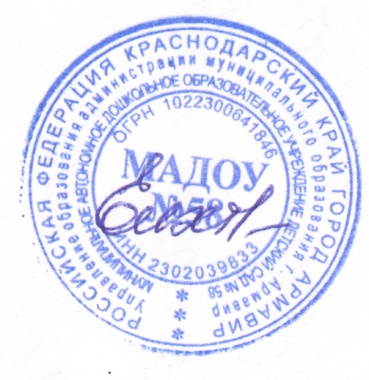 Заведующий МАДОУ №58___________ /Т.М. Елхова/приказ от «30» августа 2017 г. 04-02/33-о/д